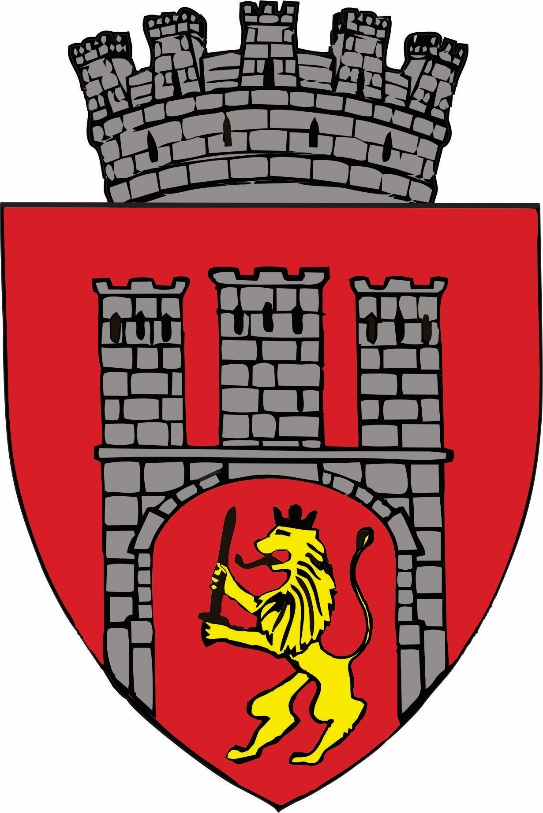 STATUTUL MUNICIPIULUI SIGHIȘOARAJUDEȚUL MUREȘ                                         2021Capitolul I. Prezentarea generală a Municipiului SighișoaraArt. 1. (1). Municipiul Sighișoara este: a) persoană juridică de drept public, cu capacitate juridică deplină şi patrimoniu propriu; b) subiect juridic de drept fiscal; c) titular al drepturilor şi obligaţiilor ce decurg din contractele privind administrarea bunurilor care aparţin domeniului public şi privat al acestuia, precum şi din raporturile cu alte persoane fizice sau juridice, în condiţiile legii.(2). Municipiul Sighișoara are sediul social în municipiul Sighișoara, județul Mureș, la adresa Piața Muzeului, nr. 7, precum şi codul de înregistrare fiscală 5669309. (3). Rangul unităţii administrativ-teritoriale stabilit potrivit prevederilor legislaţiei privind amenajarea teritoriului naţional este II.Art. 2. (1). Însemnele specifice ale Municipiului Sighișoara sunt stema și steagul.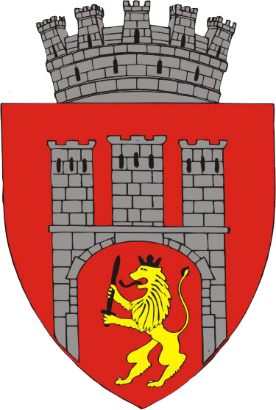 (2). Stema municipiului Sighișoara a fost aprobată prin Hotărârea Guvernului nr. 727/2011. Aceasta se compune dintr-un scut triunghiular roșu cu marginile rotunjite, încărcat de o cetate de argint cu 3 turnuri crenelate. În poarta cetății se află un leu rampant, poziționat spre dreapta, încoronat și limbat, ținând în labe o spadă, totul de aur. Scutul este timbrat de o coroană murală de argint cu 5 turnuri crenelate. (3). Steagul U.A.T. Municipiul Sighișoara a fost aprobat prin Hotărârea Consiliului Local Sighișoara nr. 183 din 23 noiembrie 2017. (4). Steagul Municipiului Sighişoara este format dintr-o pânză dreptunghiulară cu proporția între lățimea și lungimea steagului de 2/3, având fondul galben şi două benzi verticale paralele, roşii. În centru, între cele două benzi este imprimată stema municipiului Sighişoara. În partea de sus, deasupra stemei, este inscripționat statutul localităţii “Municipiul”, iar în partea de jos, sub stemă, denumirea „Sighişoara” cu litere negre. Steagul se fixează în hampă în partea stângă, pe lăţime.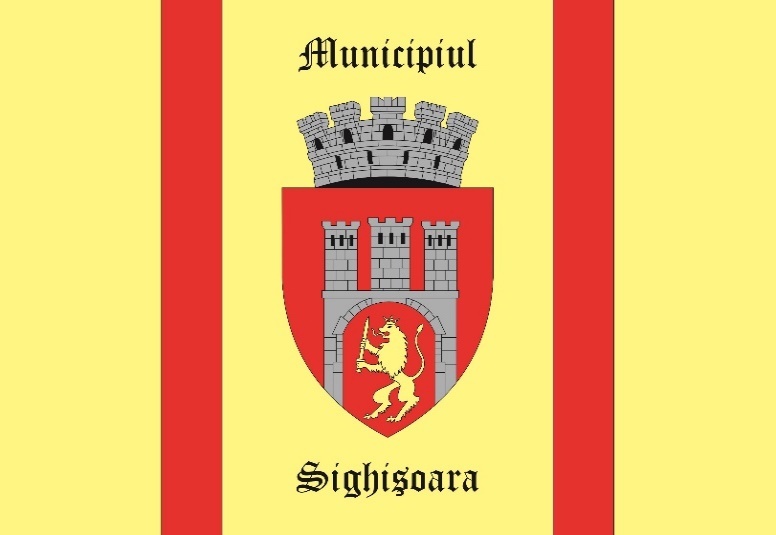 Art. 3. (1). Municipiul Sighişoara este situat în Podişul Hârtibaciului, subdiviziune a Podişului Târnavelor, parte componentă a Depresiunii Colinare a Transilvaniei. Coordonatele geografice ale localităţii sunt: 24°46’40” longitudine estică şi 46°12’40” latitudine nordică.(2). Conform Legii nr. 290/2018 pentru modificarea și completarea Legii nr. 2/1968 privind organizarea administrativă a teritoriului României, Municipiul Sighișoara are 6 localități componente: Sighișoara (localitate de reședință), Angofa, Aurel Vlaicu, Rora, Soromiclea, Venchi, Viilor și un sat aparținător, Hetiur. Satul aparţinător, Hetiur, are o suprafaţă totală de 76,41 ha.(3). Distanțele estimate între localitatea de reședință și localitățile componente, pe următoarele artere rutiere, sunt:Sighișoara - Angofa: DJ 106 și drumuri vicinale: 5,3 km Sighișoara - Aurel Vlaicu:  DC 55: 4,9 km Sighișoara - Rora: DN 14:  5,8 kmSighișoara - Soromiclea: E60 (DN 13) și drum vicinal: 8,3 kmSighișoara - Venchi: DE 60 (DN 13), DC 59: 7 kmSighișoara - Viilor: străzi intravilan:  3,7 km Sighișoara - sat Hetiur: DE 60 (DN 13), DC 50: 9 km(4). Municipiul Sighișoara este situat în partea centrală a ţării, distanţele până la principalele localităţi de interes economic, administrativ, cultural şi turistic fiind relativ reduse: 297 km până la Bucureşti, 120 km până la Braşov, 156 km până la Cluj-Napoca, 54 km până la Tîrgu-Mureş, 40 km până la Odorheiu Secuiesc.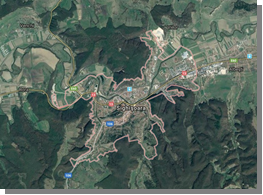 (5). Suprafața U.A.T. Sighișoara este de 9602,25 ha, conform limitelor comunicate de către OCPI Mureș pentru aplicarea Legii nr. 165/2013, respectiv pentru inventarierea terenurilor de pe raza unității administrativ - teritoriale. 	(6). Suprafețele intravilanului și extravilanului Municipiului Sighișoara, inclusiv pentru localitățile componente, sunt redate în Anexa nr. 1 la prezentul statut.(7). Vecinii municipiului Sighișoara sunt reprezentaţi astfel: la nord, comuna Nadeș; la est, comuna Albești; la sud, comuna Apold şi la vest, comuna Daneș, situându-se în centrul provinciei istorice Transilvania.Datele susmenționate sunt reprezentate grafic în planul alăturat.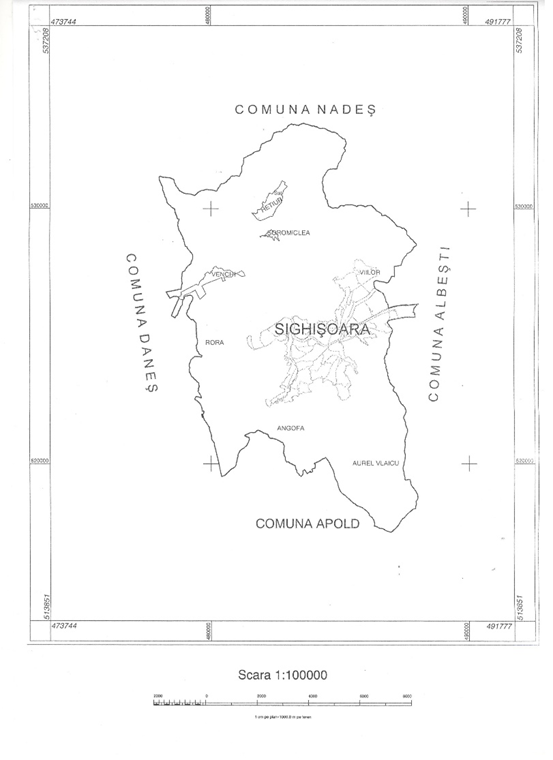 Art. 4. (1). În Municipiul Sighișoara apele de suprafaţă aparţin în ansamblu bazinului hidrografic al Târnavei Mari.       	(2). Principalul curs de apă care drenează teritoriul este Târnava Mare cu direcţie de curgere est – vest. Târnava Mare străbate oraşul de la confluenţa cu Valea Naghirocului până la confluenţa cu Valea Cetăţii, la Venchi, pe o distanţă de aproximativ 15 km.(3). Municipiul Sighişoara este brăzdat de văi adânci, iar dinspre sud de râuleţe şi pâraie: Valea Şaeşului, Valea Dracului, Valea Câinelui, Valea Şapartocului şi Valea Scroafei. Dintre acestea, doar râul Târnava Mare, Valea Şaeşului şi Valea Câinelui au debit permanent.       	(4). În prezent, în Sighişoara exista un singur luciu de apă amplasat în partea de NV a intravilanului, Lacul Şercheş cu o suprafaţă de cca. 0,8 ha.	Art. 5. (1). Pe teritoriul Municipiului Sighișoara se regăsesc o floră şi faună diverse.(2). Fondul forestier al municipiului Sighişoara se întinde pe 4.985 ha din care 2% sunt răşinoase, 35% fag, 32% gorun-stejar, 28% diverse (carpen, arţar, paltin, frasin, alun, tei), iar 3% esenţe moi (plop, salcie, arin, mai rar mesteacăn), în luncile râurilor, inundate periodic, cu o umiditate ridicată. (3). În pădurile din valea Târnavei Mari se găsește orhideea, Cypripedium calceolus, numită de localnici Papucul Doamnei. Tot în zona Sighişoarei se găsesc tufe de migdal pitic, o specie de conifere cu frunze căzătoare, "lorice", care creşte în mod obişnuit la altitudini de peste 1000 de m, dar se dezvoltă bine şi pe Hula Daneșului, la o altitudine de 500 m.       	(4). Fauna este bogată în vânat cu păr: căpriori, cerbi, mistreţi, lupi, urşi, iar colecţionarii de fluturi găsesc aici o specie rară, fluturele de sidef (Argynius laodice).	Art. 6. (1). Istoria zonei în care se află Sighişoara îşi are începuturile cu câteva mii de ani înainte de întemeierea oraşului de către coloniştii germani. (2). Cronicarul G. Krauss fixează începuturile locuirii medievale la Sighişoara în anul 1191. Documentar, localitatea este atestată în anul 1298 cu termenul german Schespurch.(3). Reperele și evoluția istorică a Municipiului Sighișoara se regăsesc în Anexa nr. 2 la prezentul Statut.Art. 7. (1). Populaţia stabilă în municipiul Sighişoara, conform rezultatelor definitive ale Recensământului Populaţiei şi al Locuinţelor din anul 2011 este de 28.102 locuitori, din care 13.492 bărbaţi, reprezentând un procent de 48,01% şi 14.610 femei, reprezentând un procent de 51,99%.(2). În Anexa nr. 3 sunt prezentate rezultatele Recensământului Populaţiei şi al Locuinţelor din anul 2011, în municipiul Sighişoara.(3). Aspectele privind numărul populaţiei se actualizează în urma recensământului în vederea respectării dreptului cetăţenilor aparţinând unei minorităţi naţionale de a folosi limba lor maternă în relaţia cu administraţia publică locală şi cu serviciile deconcentrate.                  Capitolul II. Autorităţile administraţiei publice localeArt. 8. Autorităţile administraţiei publice locale sunt Consiliul Local al Municipiului Sighișoara și Primarul Municipiului Sighișoara.Art. 9. (1). Consiliul Local al Municipiului Sighișoara reprezintă autoritatea deliberativă de la nivelul Municipiului Sighișoara, fiind format din 19 membri.(2). Potrivit configurației de la acest moment, apartenenţa politică a consilierilor locali este următoarea:P.N.L. – 7 consilieri locali;U.I.P.S. – 6 consilieri locali;P.S.D. – 3 consilieri locali;U.D.M.R. – 2 consilieri locali;P.M.P. – 1 consilier local.(3). Constituirea Consiliului Local al Municipiului Sighișoara s-a constatat prin Ordinul Prefectului Județului Mureș nr. 391/26.10.2020 privind declararea ca legal constituit, a Consiliului Local al Municipiului Sighișoara, începând cu data de 22.10.2020, data la care acesta a fost convocat în acest scop în ședință ceremonioasă de constituire, convocare realizată în conformitate cu Ordinul Prefectului Județului Mureș nr. 338/20.10.2020.(4). Componenţa nominală, perioada/perioadele de exercitare a mandatelor aleşilor locali, precum şi apartenenţa politică a acestora, începând cu anul 2000, sunt prevăzute în Anexele nr. 4A, nr. 4B și nr. 4C la prezentul statut.(5). Având în vedere specificul municipiului Sighișoara şi nevoile activităţii sale, consiliul local a organizat următoarele cinci comisii pe domenii de specialitate:I.	Comisia pentru studii şi prognoze economico-sociale, buget, finanţe, administrarea domeniului public şi privat al municipiului;                                      II.	Comisia pentru organizare şi dezvoltare urbanistică, conservarea monumentelor istorice şi de arhitectură, realizarea lucrărilor publice, protecţia mediului înconjurător şi protecţia civilă;III.	Comisia pentru servicii publice, comerţ, agricultură, turism, relații externe și fonduri europene;IV.	Comisia pentru activităţi ştiinţifice, învăţământ, sănătate, cultură, protecţie socială, sportivă şi de agrement;V.	Comisia pentru administraţie publică locală, juridică, apărarea ordinii publice, respectarea drepturilor şi a libertăţilor cetăţenilor.(6). Activitatea Consiliului Local al municipiului Sighișoara se desfăşoară potrivit Regulamentului de organizare şi funcţionare, aprobat prin hotărâre a consiliului local Sighișoara.Art. 10. (1). Primarul, în calitatea sa de autoritate publică executivă a administrației publice locale, reprezintă unitatea administrativ-teritorială în relaţiile cu alte autorităţi publice, cu persoanele fizice sau juridice române și străine, precum şi în justiţie, conform art. 154 alin. (6) din Ordonanța de Urgență a Guvernului nr. 57/2019 privind Codul Administrativ, cu modificările și completările ulterioare.(2). În relaţiile dintre Consiliul Local, ca autoritate deliberativă şi Primarul municipiului Sighișoara, ca autoritate executivă, nu există raporturi de subordonare.(3) La nivelul Municipiului Sighișoara consiliul local a ales un viceprimar. Acesta este subordonat primarului şi, în situaţiile prevăzute de lege, înlocuitorul de drept al acestuia, situaţie în care exercită, în numele primarului, atribuţiile ce îi revin acestuia. Art. 11. În sensul Ordonanței de Urgență a Guvernului nr. 57/2019 privind Codul Administrativ, cu modificările și completările ulterioare, Primăria municipiului Sighișoara este o structură funcţională cu activitate permanentă care duce la îndeplinire hotărârile Consiliului Local, dispoziţiile primarului, soluţionând problemele curente al colectivităţii locale, structură compusă din: primar, viceprimar, administrator public, consilieri ai primarului sau persoane încadrate la cabinetul primarului şi aparatul de specialitate al primarului.Art. 12. (1) Autorităţile administraţiei publice locale au dreptul de a conferi şi retrage titlul de cetăţean de onoare al Municipiului Sighișoara, persoanelor fizice române sau străine.(2). Criteriile potrivit cărora autorităţile administraţiei publice locale au dreptul de a conferi şi retrage titlul de cetăţean de onoare persoanelor fizice române sau străine, se regăsesc în Anexa nr. 5 la prezentul statut, anexă care dispune și cu privire la acordarea altor titluri sau distincții (titlul de Excelență, titlul Omul anului, Distincția Diploma pentru nunta de aur, Distincția Diploma de centenar).                                                  Capitolul III. Căi de comunicaţiiArt. 13. (1).  Reţeaua rutieră de transport este formată, potrivit Ordonanţei Guvernului nr. 43/1997 privind regimul drumurilor, republicată, cu modificările şi completările ulterioare, din drumuri de interes național, drumuri de interes judeţean şi drumuri de interes comunal.(2). Reţeaua stradală a municipiului Sighişoara cuprinde 122 de străzi, cu o lungime totală de 73,3 km.   (3). Reţeaua de drumuri se prezintă după cum urmează:                                        - drumuri naţionale: total =  7,46 km                                                                    E 60 = 7,04 km				                    DN 14 = 0,42 km                          - drumuri judeţene: total  =  3,10 km				                    DJ 106 = 3,10 km		           - drumuri comunale: total  =  10,76 km				                    DC 50 (Hetiur) = 0,80 km					        DC 54 (A. Vlaicu) = 7 km                                                           DC 59 (Venchi) = 2,96 km(4). Pe direcţia est-vest, Sighişoara este străbătută de şoseaua europeană E 60 (Bucureşti – Braşov – Tîrgu-Mureş – Cluj-Napoca – Oradea – Budapesta). Spre nord-est o şosea asfaltată leagă Sighişoara de Odorheiul Secuiesc DJ 137 sau DN 13C. Spre sud, legătura cu Agnita se face prin şoseaua asfaltată DJ 106. Spre sud-vest şoseaua asfaltată DN 14 face legătura cu municipiul Mediaş.Art. 14. (1). Reţeaua de căi ferate, potrivit prevederilor Legii nr. 363/2006, cu modificările ulterioare, cuprinde: linii de cale ferată convenţionale, linii de cale ferată de interes local, pe trasee noi sau poduri noi.(2). Sighişoara este străbătută pe direcţia est-vest de magistrala feroviară electrificată 300: Bucureşti – Braşov – Cluj-Napoca – Oradea – Episcopia Bihorului. De asemenea, există legătură pe calea ferată cu spre nord-est cu Odorheiul Secuiesc, iar spre sud-vest cu Sibiul.Art. 15. (1). Municipiul Sighișoara nu dispune de rețea de aeroporturi.(2). În apropierea Municipiului Sighişoara se află trei aeroporturi: Aeroportul „Transilvania” Tîrgu-Mureş (aflat la o distanţă de 56 km), Aeroportul Internaţional Sibiu (la o distanţă de 100 km), respectiv Aeroportul Internaţional Cluj-Napoca (la o distanţă de 150 km).         Capitolul IV. Principalele instituţii care îşi desfăşoară activitatea pe raza teritorială a Municipiului SighișoaraRețeaua școlarăArt. 16. (1) Reţeaua şcolară de la nivelul Municipiului Sighișoara, potrivit Legii educaţiei naţionale nr. 1/2011, cu modificările şi completările ulterioare, cuprinde numărul total de unităţi de învăţământ de stat şi particular preuniversitar, autorizate să funcţioneze, unități prezentate în Anexele nr. 6A și 6B la prezentul statut (pentru anul școlar 2020-2021). (2). Învăţământul particular sighişorean este reprezentat de trei unităţi de învăţământ preşcolar cu predare exclusiv în limba germană: Grădiniţa ”Pinocchio”, acreditată prin Ordinul MECT nr. 4754/2010, Grădiniţa Sonnenschein, autorizată în baza Ordinului M.E.C.T. nr. 4725/01.10.2014 şi Grădiniţa Sophie’s Kindergarten, autorizată în baza Ordinului M.E.C.T. nr. 5840/28.11.2016 şi de o instituție de învăţământ preuniversitar, Şcoala postliceală sanitară ”Eugen Nicoară”, autorizată în baza Ordinului M.E.C.T. 6247/07.11.2011.(3). Pe linia tradiţiei multiculturalismului, Sighişoara oferă posibilitatea instruirii şi educării copiilor în limba germană şi maghiară de la grădiniţă până la clasa a XII-a. Astfel, în afară de grădinițele particulare cu predare în limba germană, în Sighişoara mai există trei grădiniţe de stat care au grupe cu predare în limba germană: Grădiniţa cu program normal nr. 2, Grădiniţa cu program normal nr. 3 și Grădiniţa cu program normal nr. 6. De asemenea, există 4 grădiniţe de stat cu grupe cu predare în limba maghiară: Grădiniţa cu program normal nr. 1, Grădiniţa cu program normal nr. 2, Grădiniţa cu program normal nr. 6 şi Grădiniţa cu program normal nr. 8.(4). Predarea în limba minorităţilor este asigurată atât în învăţământul primar şi gimnazial, cât şi în cel liceal. Astfel, două şcoli gimnaziale şi un liceu au clase cu predare în limba maghiară: Şcoala Gimnazială Aurel Mosora şi Şcoala Gimnazială Zaharia Boiu, respectiv Colegiul Naţional Mircea Eliade. Liceul Teoretic Joseph Haltrich, cea mai veche unitate de învăţământ din Sighişoara, cu puternice influenţe în viaţa culturală a localităţii, are și o secţie cu predare în limba germană, de la clasa zero la clasa a XII-a.(5). Continuarea studiilor este asigurată de învăţământul liceal, împărțit pe profilele real și filologie sau pe specialităţi. În cadrul liceelor teoretice funcţionează clase cu predare în limbile maghiară şi germană. Liceul Tehnologic şi-a diversificat oferta, înfiinţând profile în acord cu noua orientare economică a municipiului: turism, contabilitate, chimie alimentară, dar menţin în oferta lor şi profilele clasice - ceramică, confecţii, electrotehnică - ce asigură calificările necesare industriei locale.(6). Învăţământul vocaţional este asigurat de Şcoala de Muzică cu clasele I-VIII, în care se studiază pianul, vioara, violoncelul, percuţia, precum şi de clasele cu profil sportiv din cadrul a două şcoli gimnaziale și în cadrul Clubului Sportiv. (7). Clubul Copiilor Sighișoara, structură a Palatului Copiilor Mureș, este o unitate de învăţământ în cadrul căreia se desfăşoară activităţi instructiv-educative specifice, în afara cursurilor şcolare. Activitatea este organizată pe cercuri, pe grupe de începători, avansaţi şi performanţă, având ca scop aprofundarea şi completarea cunoştinţelor din şcoală, dezvoltarea aptitudinilor, potrivit vocaţiei şi opţiunilor elevilor. În cadrul Clubului Copiilor Sighişoara se desfăşoară activităţi cu conţinut tehnico – aplicativ, ştiințific şi cultural-artistic. Clubul Copiilor Sighişoara funcţionează în prezent cu un număr  de 12 cercuri: Cercul de dans modern, Cercul de teatru, Cercul „Cultura şi civilizaţia engleză”, Cercul de informatică, Cercul de carting, Cercul de Box, Cercul de fotbal, Cercul de pictură, Cercul de artă fotografică, Cercul de muzică vocal - instrumentală, Cercul de orientare turistică, Cercul “Ecologie, studii europeane”. (8). În anul şcolar 2020 – 2021, în cadrul Clubului Copiilor, au fost înscrişi aproximativ 740 elevi. Evoluţia populaţiei şcolare pe cicluri de învăţământ:Evoluţia numărului personalului didactic:Instituţii de cultură Art. 17. (1). Muzeul de Istorie Sighişoara este o instituţie de cultură aflată în subordinea Municipiului Sighișoara, scopul acesteia fiind acela de colecţionare, evidenţă, cercetare şi expunere în vederea studiului, dar şi de a recrea bunurile materiale mobile care evidenţiază evoluţia comunităţii sighişorene din cele mai vechi timpuri şi până în zilele noastre. Muzeul de Istorie, înfiinţat în 1899 în Turnul cu Ceas, care are încă două atracţii turistice: Expoziţia de arme medievale şi Camera de tortură, au atras, în anul 2019, peste 223.000 de vizitatori. Muzeul de Istorie deţine 11.802 piese de patrimoniu, din care 40 fac parte din categoria Tezaur şi 11.762 din categoria Fond. 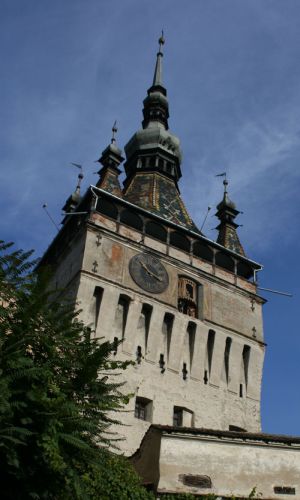 (2). Dincolo de activitatea ştiinţifică şi cea de valorificare şi promovare a istoriei şi patrimoniului local, Muzeul de Istorie s-a dovedit a fi un centru cultural viu, cu deschidere spre comunitate. Astfel, s-a continuat seria programelor de educaţie muzeală pentru elevii sighișoreni care participă într-un număr neașteptat de mare. De asemenea, cu ocazia evenimentului Noaptea Muzeelor pășesc pragul muzeului un număr vizitatori.(3). Din păcate, în prezent, pandemia Covid 19 și instaurarea stării de urgență și de alertă au afectat organizarea evenimentelor programate, cum ar fi expoziții, evenimentul Noaptea Muzeelor, sesiunea de comunicări științifice a muzeului, programele de pedagogie muzeală realizate în colaborare cu școlile sighișorene. (4). Cu toate acestea, s-a reușit continuarea restaurării tezaurului monetar descoperit la castelul de la Criș în 1998, restaurarea unor vase de ceramică aparținând culturii Wietenberg (epoca bronzului); restaurarea unor obiecte de etnografie etc.(5). Marea provocare a anului 2020 a fost mutarea cuptorului de ars ceramică, de factură romană (descoperit în anul 1981), în parcul din str. Morii, pentru care se va realiza o vitrină de protecție, astfel încât acesta să poată fi vizitat de sighișoreni și de turiști.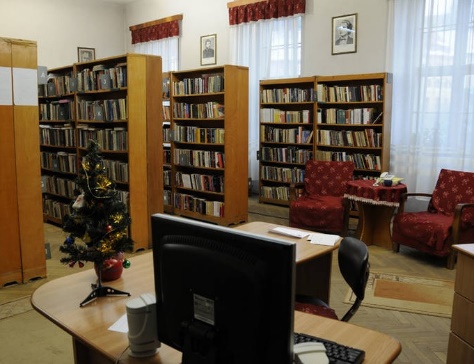 Art. 18. Bibiloteca Municipală ”Zaharia Boiu” este gazda a numeroase activităţi culturale specifice muncii de bibliotecă şi pentru comunitate. Aceste activităţi - lansări și prezentări de carte, expoziţii tematice, spectacole omagiale - întregesc în mod fericit calendarul cultural sighişorean. Art. 19. Sala de spectacole ”Mihai Eminescu” găzduiește, numeroase spectacole de muzică, teatru şi dans, organizate atât de elevii sighișoreni, cât și de alte instituții de cultură. Art. 20. Manifestările culturale care au loc în Sighișoara se regăsesc în Anexa nr. 7 la prezentul statut.C. Sănătate, SocialArt. 21. (1). În Municipiul Sighișoara, asistenţa medicală este asigurată de Spitalul Municipal, policlinica, laboratoare medicale, farmacii, cabinete medicale de familie, cabinete medicale private, cabinete stomatologice şi laboratoare de tehnică dentară.(2). În Sighişoara funcţionează Staţia de Ambulanţă ca parte a Serviciului Judeţean de Ambulanţă şi Centrul SMURD de descarcerare şi salvare.Art. 22. (1). Prin Hotărârea Consiliului Local Sighișoara nr. 183/24.09.2021 s-a aprobat arondarea Creșei din cadrul Direcției de Asistență Socială Sighișoara, la o unitate de învățământ preșcolar cu program prelungit, cu personalitate juridică, din Municipiul Sighișoara, începând cu anul școlar 2021 - 2022.(2). Creşa dispune de un număr de 30 de locuri și oferă servicii integrate de îngrijire, supraveghere şi educaţie timpurie a copiilor de vârstă antepreşcolară, dezvoltă programe adecvate vârstei, nevoilor, potenţialului de dezvoltare şi particularităţilor acestora și furnizează servicii pentru copii cu vârste cuprinse între 3 luni și 3 ani. Art. 23. (1). În anul 2020, de serviciile sociale ale furnizorului privat Centrul Creştin, Social, Medical de Zi au beneficiat un număr de 109 persoane zilnic, dintre care, un număr de 40 de persoane au beneficiat de servicii sociale - centru de zi, 60 de persoane au beneficiat de serviciile oferite de cantina socială din cadrul centrului, iar 9 persoane au beneficiat de găzduire în sistem protejat în cadrul locuințelor protejate aparținând acestui furnizor.(2). Centrul Creştin Social de Noapte furnizează servicii sociale pentru un număr de 16 persoane/zi.(3). Centrul de Îngrijire şi Asistenţă Sighişoara, aflat în subordinea Consiliului Judeţean Mureş, a furnizat în anul 2020, servicii sociale cu titlu permanent pentru 47 de persoane cu diferite tipuri de handicap.Art. 24. (1). În anul 2020, un număr de 189 de persoane au beneficiat de indemnizaţia lunară acordată pentru îngrijirea şi protecţia persoanelor cu handicap grav (un număr mediu lunar de 152 de persoane cu handicap grav). (2). Ca o măsură specială de sprijin, persoanele cu handicap accentuat şi grav, precum și asistenţii personali sau însoțitorii acestor persoane, au beneficiat de legitimaţii gratuite la transportul urban cu mijloace de transport în comun – un număr mediu lunar de 157 de persoane. (3). La sfârşitul anului 2020 în evidenţele Municipiului Sighişoara figurau un număr de 70 de persoane angajate în funcția de asistent personal al unei persoane cu handicap grav.(4). În anul 2020, Municipiul Sighişoara a acordat ajutor social pentru un număr de 25 de familii și persoane singure, din care 17 familii și persoane singure au beneficiat de ajutor pentru încălzirea locuinței cu lemne, cărbuni, combustibili petrolieri, pentru perioada sezonului rece noiembrie 2020 – martie 2021.(5). În anul 2020, prin dispoziție a primarului, a fost stabilit dreptul la ajutor pentru încălzirea locuinței, pentru perioada sezonului rece 1 noiembrie 2020 – 31 martie 2021, pentru un număr de 114 familii și persoane singure(6). Numărul familiilor care au beneficiat de alocaţii pentru susţinerea familiei în anul 2020 a fost de 106.Structuri sportiveArt. 25. (1). Până în anul 2017, Municipiul Sighișoara a sprijinit proiectele următoarelor structuri sportive: Handbal Club Municipal Sighișoara, Club Atletic Municipal Sighișoara. (2). În anul 2017 a fost înființat Clubul Sportiv Municipal Sighișoara, care este o structură sportivă de interes local, cu personalitate juridică de drept public, înființată ca instituție publică în subordinea Consiliului Local al Municipiului Sighișoara, în baza Hotărârii Consiliului Local Sighișoara nr. 208/28.12.2017, modificată și completată ulterior prin Hotărârea Consiliului Local Sighișoara nr. 91 din 26.04.2018 și Hotărârea Consiliului Local Sighișoara nr. 223 din 30.10.2018 și în temeiul Legii nr. 69/2000 a Educației Fizice și Sportului, cu modificările și completările ulterioare și a Legii nr. 215/2001 privind administrația publică locală, republicată, cu modificările și completările ulterioare (aplicabilă la acel moment).(3). Clubul Sportiv Municipal Sighișoara s-a înființat în scopul organizării și administrării activității sportive, cu consecința directă de dezvoltare a sportului de performanță la nivelul municipiului Sighișoara, a selecției continue, pregătirea și participarea sportivilor proprii la competiții interne și internaționale, precum și organizarea de competiții sportive, în baza regulamentelor și statutelor federațiilor sportive naționale.(4). Clubul Sportiv Municipal Sighișoara sprijină, totodată, sportul pentru toți și sportul pentru persoanele cu nevoi speciale, în vederea menținerii sănătății, recreerii și socializării cetățenilor, prin organizarea de activități bazate pe practicarea liberă a exercițiului fizic într-un mediu curat și sigur, individual sau în grup, organizat ori independent. (5). Obiectul de activitate al Clubului Sportiv Municipal Sighișoara vizează:organizarea de acțiuni de selecţie, instruire și perfecționare a sportivilor;promovarea spiritului de fair-play, combaterea şi prevenirea violenţei şi dopajului în activitatea proprie;promovarea acțiunilor cuprinse în sfera de activitate, mai ales în rândul tinerilor pentru formarea deprinderilor de a face mișcare, sport de performanță, mărind astfel baza de selecție a tinerelor talente pentru viitor și întărirea sănătății populației municipiului Sighișoara;promovarea sportivilor la echipe din România sau din străinatate;organizarea de  activități sportive de masă la nivelul municipiului Sighișoara;organizarea de competiţii sportive în conformitate cu statutele şi regulamentele federaţiilor sportive naţionale;administrarea bazelor sportive primite în administrare sau folosință gratuită;inițierea unor activități pentru atragerea unor potențiali sponsori, agenți economici persoane juridice, persoane fizice, din țară și străinătate.(6). Sigla este reprezentată de un model configurat și delimitat de culoarea galben-aurie, fondul este roșu burgund, cu o diagonală de culoare galben-aurie, iar în lateral, de-o parte și de alta este încadrat de doi sportivi. În mijlocul figurii este reprodusă stema Municipiului Sighișoara, prevăzută cu 3 stele aurii, iar în partea superioară este înscrisul cu inițialele C.S.M., cu o coroană deasupra inițialei ”S” și înscrisul ,,Sighișoara”, pe fondul unei flamuri de culoare galben-aurie. Culorile Clubului Sportiv Municipal Sighișoara sunt alb, albastru, roșu și galben. 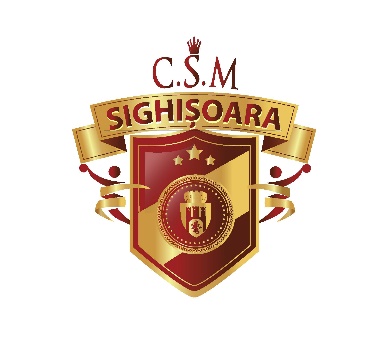 (7). Clubul Sportiv Municipal Sighișoara are în structură următoarele secţii pe ramuri de sport: arte marţiale, atletism, baschet, box, dans sportiv, fotbal, fotbal în sală, gimnastică, handbal, judo, lupte, sportul pentru toți, sportul pentru persoane cu nevoi speciale, șah, tenis, tenis de masă, volei.(8). Sunt activate și afiliate la federaţiile sportive naţionale următoarele discipline sportive: atletism, fotbal, handbal și șah.Capitolul V. Funcțiuni economice ale Municipiului SighișoaraDezvoltarea economică. Scurt istoricArt. 26. (1). La sfârşitul anilor ‘80, municipiul Sighişoara era beneficiarul unui profil industrial complex în care ponderea era deţinută de ramurile textile şi confecţii textile, construcţii de maşini şi prelucrarea metalelor, sticlă şi faianţă, articole pentru menaj, produse alimentare, materiale de construcţii, exploatarea şi prelucrarea lemnului, pielărie, blănărie, încălţăminte, etc.(2). Majoritatea unităţilor erau profilate pe industria uşoară, mai ales textilă (65% pondere valorică din produsele sighişorene), orientare fixată de o anumită tradiţie locală (vechile bresle ale ţesătorilor şi croitorilor), precum şi de materia primă abundentă pentru produsele ceramice.(3). Liberalizarea preţurilor la materiile prime şi energie, lipsa fondurilor pentru retehnologizarea şi modernizarea liniilor de producţie care să asigure prezenţa pe piaţă în condiţii de eficienţă şi productivitate, incapacitatea de a face faţă presiunii competitivităţii, au avut ca rezultat diminuarea drastică a activităţii, ba chiar dispariţia unor unităţi reprezentative pentru industria sighişoreană. Cea mai afectată a fost industria textilă. Importul de ţesături de pe pieţele asiatice la preţuri autohtone, calitatea slabă a lânii româneşti, lipsa utilajelor performante, mai ales la partea de finisare, au fost obstacole de netrecut. Ţesătoriile de bumbac, mătase şi întreprinderea de stofe şi-au încetat activitatea. B. Industria şi ocuparea forţei de muncăArt. 27. (1). În prezent, principalele activităţi economice sunt în industria textilă (ţesătorii şi croitorii), industria ceramică (porţelan, faianţă), construcţii, producţie alimentară, prelucrarea lemnului şi turism. Majoritatea societăţilor comerciale sighişorene sunt cu capital privat, iar în ceea ce priveşte investitorii străini, aceştia sunt în principal alvețieni, coreeni, germani şi italieni. Cea mai mare pondere în economia locală, ca număr de firme, o au întreprinderile mici şi mijlocii.(2). Numărul persoanelor beneficiare de indemnizație de șomaj în anul 2020 a fost de 311, ponderea şomerilor în populaţia stabilă la sfârşitul anului 2019 a fost 2,73%.(3). Situaţia comparativă a numărului de agenţi economici care îşi desfăşoară activitatea pe raza municipiului Sighişoara pe anii 2017, 2018, 2019 și 2020 este următoarea:(4). Evoluţia numărului de agenţi economici în perioada 2017, 2018, 2019, 2020 a fost următoarea:(5). În tabelul de mai jos sunt prezentate societăţile cu număr semnificativ de angajaţi, cifrele de afaceri în anii 2019 şi 2020:(6). Prezentăm în tabelul de mai jos situaţia comparativă a numărului de angajaţi în cei doi ani de referinţă:(7). Prezentăm în tabelul de mai jos situaţia comparativă a cifrelor de afaceri în cei doi ani de referinţă:Turismul Art. 28. (1). În anul 2020 turismul a fost unul dintre cele mai afectate sectoare la nivel național și local, ca urmare a restricţiilor impuse în perioada pandemiei COVID-19, dar şi a reticenţei consumatorilor de a călători. Astfel, în anul 2020 Muzeul de Istorie a avut un număr de 70.964 de vizitatori, ȋmpǎrțiți pe cele trei atracții turistice: Turnul cu Ceas, Colecţia de Arme şi Camera de Tortură. (2). Având în vedere faptul că numeroşi turişti vizitează Cetatea Medievală în afara programului Muzeului de Istorie, cifra reală a vizitatorilor este mult mai mare. O analiză a grupurilor de turişti din punctul de vedere al ţării de origine arată o proporţie semnificativă de spanioli, germani, italieni, americani, englezi, francezi, maghiari şi japonezi.(3). Municipiul Sighişoara este un loc căutat pentru realizarea diferitelor filmări - reclame, producţii TV şi producţii cinematografice - precum şi pentru organizarea simpozioanelor, conferinţelor, concursurilor şi a altor manifestări naţionale şi internaţionale care, în cele din urmă, înseamnă o afluenţă de oameni care ocupă locuri de cazare, servesc masa şi vizitează obiectivele turistice, contribuind astfel la dezvoltarea economică. (4). Toate atributele recunoscute: destinaţie turistică de referinţă, centru cultural european, parte a patrimoniului Mondial UNESCO, deţinător de premii internaţionale etc. au făcut ca Sighişoara să fie selectată într-un proiect european de realizare a unei reţele de centre naţionale de informare şi promovare turistică.(5). Centrul Național de Informare și Promovare Turistică are ca obiectiv general promovarea Sighişoarei ca valoare istorică, arhitectonică şi culturală, pe plan naţional şi internaţional în scopul creşterii atractivităţii sale ca destinaţie turistică şi a creşterii numărului de turişti.D. Structuri de cazareArt. 29. (1). Dacă înainte de anul 1989, singura posibilitate de cazare din Sighişoara era Hotelul Steaua, în ultimii ani, întreprinzătorii locali care au intuit potenţialul imens al turismului, au construit, amenajat şi dotat numeroase structuri de cazare turistică – hoteluri, pensiuni, moteluri,  campinguri, etc. Acestea sunt localizate în special în zona Cetăţii Medievale, dar şi în zonele limitrofe, valorificând frumuseţea împrejurimilor localităţii.(2). Situaţia principalelor structuri de cazare turistică, pe categorii, se prezintă după cum urmează:HOTELURIPENSIUNI MOTELURIHOTELURI PENTRU TINERET (HOSTELURI)CAMPINGURITOTAL CAPACITATE CAZARE SIGHIŞOARA(3). În tabelul de mai jos sunt prezentate comparativ structurile de cazare din Sighişoara în anii 2019 şi 2020:                Evoluţia capacităţii de cazare în municipiul Sighişoara în perioada 2019– 2020:(4). Structurile de primire turistică cu funcţiuni de alimentaţie publică sunt unităţi de alimentaţie din incinta structurilor de primire cu funcţiuni de cazare, unităţi de alimentaţie publică situate în staţiuni turistice, precum şi cele administrate de societăţi comerciale de turism, restaurante, baruri, unităţi de fast food, cofetării, patiserii şi care sunt atestate conform legii.(5). Baza de alimentaţie publică este bine reprezentată în Sighişoara, unde funcţionează un număr mare de restaurante – asociate sau nu bazelor de cazare:- Restaurante asociate structurilor de cazare: Restaurant Korona, Restaurant Sighişoara, Restaurant Lorelei şi Restaurant La Pastorella în cadrul Hotelului Mercur, Restaurant Rex, Restaurant Poeniţa, Restaurant Claudiu, Restaurant Transilvania, Restaurant Josef B.Teutsch în cadul Hotelului Central Park, Restaurant Cavaler, Restaurant Joker, Restaurant Casa Wagner, Restaurant Casa cu Cerb, Restaurant Vila Franka, Restaurant-Pizzerie San Genaro, Restaurant Burg Hostel, Restaurant Central Park, Restaurant Gast Haus Alte Post, Restaurant Bulevard.- Restaurante/pizzerii: Restaurant Casa Vlad Dracul, Restaurant Bulevard, Restaurant Carpaţi, Restaurant Catering House, Restaurant Vila Franka, Restaurant-Pizzerie Quatro Amici, Restaurant-Pizzerie La Piazzetta, Restaurant-Pizzerie Perla, Restaurant-Pizzerie Veneţia, Restaurant-Pizzerie San Marco, Restaurant-Pizzerie Concordia, Restaurant Casa Ferdinand, Restaurant-Pizzerie Al Forno, Restaurant Cafe Martini, Restaurant Express Four Seasons,  Restaurant Michelangelo.         - Cofetării şi cafenele: Cofetărie Burg Kaffe, Cofetărie Casa Cositorarului, Cofetăria La Angela, Cofetărie Teodora, The Bean Coffee, Voynich Cafe, Cafenea Caractere, International Cafe, Medieval Cafe, Vintage.- Cluburi: Club Aristocrat.AgriculturaArt. 30. (1). Conform datelor cuprinse în Cadastrul Agricol al municipiului, din suprafaţa totală de 9.602,25 ha, terenul forestier are o suprafaţă de 3.702,29 ha, iar terenul agricol de 4.730,90 ha.(2). Structura pe categorii de folosinţă a suprafeţei agricole este următoarea:2020Producţia vegetală:2020Creşterea animalelor:(3). Situaţia animalelor crescute pe raza municipiului Sighişoara se prezintă astfel:  2020Capitolul VI. Bunurile din patrimoniul unităţii administrativ-teritorialeArt. 31. (1). Patrimoniul Municipiului Sighișoara este compus din bunurile mobile şi imobile care aparţin domeniului public şi domeniului privat al acestuia, precum şi din totalitatea drepturilor şi obligaţiilor cu caracter patrimonial.(2). Inventarierea bunurilor materiale din patrimoniul propriu și al unităţilor de sub autoritatea Municipiului Sighişoara, se aprobă prin hotărâre a Consiliului Local. Ultima hotărâre în acest sens este Hotărârea Consiliului Local Sighișoara nr. 42/25.02.2021 privind inventarierea bunurilor materiale din patrimoniul propriu și al unităţilor de sub autoritatea Municipiului Sighişoara, pe anul 2020, dosarul de inventar pe anul 2020 (vol. 1 – 2) fiind anexă la aceasta, aflat în păstrarea compartimentelor de resort din cadrul instituției cu atribuții în acest sens.(3). Inventarul bunurilor aflate în patrimonial Municipiului Sighișoara se actualizează ori de câte ori intervin evenimente de natură juridică.(4). Bunurile aflate în proprietatea publică alcătuiesc domeniul public al unității administrativ- teritoriale – Municipiul Sighișoara, regimul juridic al acestora fiind reglementat de O.U.G. nr. 57/2019 privind Codul administrativ, cu modificările și completările ulterioare și de art. 858 - 865 din Legea nr. 287/2009 privind Codul Civil, republicată, cu modificările și completările ulterioare.(5). Celelalte bunuri aparținând Municipiului Sighișoara sunt proprietatea privată a acestuia, alcătuind domeniul privat al Municipiului Sighișoara și sunt supuse dispozițiilor de drept comun, dacă prin lege nu se prevede altfel. (6). Dreptul de proprietate publică se stinge dacă bunul a pierit ori a fost trecut în domeniul privat, dacă a încetat uzul sau interesul public, cu respectarea condiţiilor prevăzute de lege.(7). Bunurile proprietate publică sunt inalienabile, imprescriptibile şi insesizabile. Proprietatea asupra acestor bunuri nu se stinge prin neuz şi nu poate fi dobândită de terţi prin uzucapiune sau, după caz, prin posesia de bună-credinţă asupra bunurilor mobile.(8). În calitate de persoană juridică de drept public şi titular al dreptului de proprietate publică, municipiul Sighișoara exercită posesia, folosinţa şi dispoziţia asupra bunurilor care compun domeniul public, în limitele şi condiţiile legii, prin autorităţile publice locale: Consiliul Local al Municipiului Sighișoara, ca autoritate deliberativă si Primarul Municipiului Sighișoara, ca autoritate executivă şi reprezentant legal al municipiului.
 	Art. 32. Toate bunurile aparţinând unităţii administrative - teritoriale - Municipiul Sighișoara sunt supuse inventarierii anuale.Art. 33. În condiţiile legii, bunurile proprietate publică și privată pot fi date în administrare sau în folosinţă şi pot fi concesionate ori închiriate.Art. 34. Consiliul local, în calitate de autoritate deliberativă, conform prerogativelor conferite de lege, aprobă reguli şi regulamente cu privire la administrarea bunurilor, în scopul asigurării gestionării corecte şi transparente a patrimoniului unităţii administrativ-teritoriale, cu repectarea legislaţiei specifice.Art. 35. Consiliul Local al unității administrativ-teritoriale hotărăște și cu privire la cumpărarea unor bunuri sau la vânzarea unor bunuri aparținând domeniului privat, în condițiile legii.                                  Capitolul VII. Servicii publice existenteArt. 36. Potrivit Legii nr. 51/2006, serviciile comunitare de utilităţi publice, sunt definite ca totalitatea activităţilor reglementate prin această lege şi prin legi speciale, care asigură satisfacerea nevoilor esenţiale de utilitate şi interes public general cu caracter social ale colectivităţilor locale, cu privire la:    a) alimentarea cu apă;    b) canalizarea şi epurarea apelor uzate;    c) procesarea apelor uzate din cadrul unităţilor administrativ-teritoriale printr-un serviciu public inteligent alternativ;    d) colectarea, canalizarea şi evacuarea apelor pluviale;    e) alimentarea cu energie termică în sistem centralizat;    f) salubrizarea localităţilor;    g) iluminatul public;    h) alimentarea cu gaze naturale;    i) transportul public local de călători.Alimentarea cu apă potabilăArt. 37. (1). Alimentarea cu apă potabilă în Sighişoara a fost preluată de Compania S.C. Aquaserv S.A. în anul 2006. Sistemul de alimentare cu apă are o lungime de 75,6 km şi asigură apă potabilă în sistem centralizat pentru 99,3 % din populaţia municipiului. Restul de 0,7 %, au fântâni individuale. (2). Cantitatea de apă furnizată în sistem centralizat este asigurată exclusiv din râul Târnava Mare. Canalizarea menajeră şi pluvialăArt. 38. (1). Sistemul de canalizare menajeră are o lungime de 80,5 km şi deserveşte 92,44% din populaţie. (2). Sistemul de canalizare pluvială are o lungime de 17,8 km şi deserveşte împreună cu canalizarea unitară 49% din populaţie. În restul gospodăriilor, evacuarea apelor uzate se realizează în sistem propriu: fosă septică, bazin vidanjabil. (3). Unele străzi ale municipiului, deşi prevăzute cu reţea de distribuţie a apei potabile, nu au reţele de canal menajer. Acest fapt conduce la evacuarea apelor uzate în sol sau prin rigole de suprafaţă, cu impact negativ asupra mediului şi chiar a sănătăţii populaţiei.(4). Cantitatea de apă preluată de staţia de epurare în anul 2020 a fost de 1.300.847 m.c. Gradul de epurare este de 94,8 % - pentru materii în suspensie, 96,36 % - pentru substanţele organice şi 76,69 % - pentru compuşii cu fosfor și 72,02% pentru compușii cu azot.C. Conducte de distribuţie a gazelor naturale  Art. 39. (1). În anul 2020 lungimea reţelei de distribuție a gazelor naturale (conducte) a fost de 134,187 km, iar ponderea între rețeaua nouă și cea veche este de 85 %, respectiv 15 %. Reţeaua de alimentare cu gaz metan este împărţită pe trei trepte de presiune: medie, redusă şi joasă.(2). Numărul total de consumatori în 2020 a fost 12.442, din care 11.683 sunt consumatori casnici. Volumul de gaze naturale distribuite în anul 2020 este de 16. 804,007 mc. D. Gestionarea deşeurilor municipaleArt. 40. (1). Responsabilitatea pentru gestionarea deşeurilor municipale aparţine administraţiilor locale, care, individual sau prin concesionarea serviciului de salubrizare către un agent economic autorizat, trebuie să asigure colectarea selectivă, transportul, neutralizarea, valorificarea şi eliminarea finală a acestor deşeuri.(2). Municipiul Sighişoara a delegat prin Contractul de concesiune nr. 22.161/23.10.2012, serviciul de salubrizare prestatorului S.C. Schuster Ecosal S.R.L., care execută, conform contractului încheiat, următoarele activităţi:- precolectarea, colectarea şi transportul deşeurilor municipale;- măturatul, spălatul, stropirea şi întreţinerea căilor publice;- curăţarea şi transportul zăpezii de pe căile publice şi menţinerea în funcţiune a acestora pe timp de polei sau îngheţ.E. Energia termicăArt. 41. (1). În Sighişoara există 24 de centrale termice, din care: o centrală de cartier funcțională, 5 clădiri foste centrale dezafectate şi 18 centrale de scară la blocurile A.N.L.(2). Centralele termice care mai funcționează sunt:- CT Mihai Viteazu II, care furnizează agent termic la Școala Gimnazială Nicolae Iorga;- 18 CT de scară, care furnizează agent termic pentru 204 apartamente din blocurile A.N.L. din Str. Rozelor, Str. Panseluțelor și Str. Miron Neagu.F. Transportul public local de persoaneArt. 42. (1). Societatea Apă Termic Transport S.A. asigură transportul public local de persoane prin servicii regulate în municipiul Sighişoara, acesta fiind unul din primele oraşe ale ţării care au introdus transportul public de călători. Primele autobuze au început să circule în toamna anului 1957 când, la concurenţă cu trenul de pe linia ferată îngustă Sighişoara-Agnita (pusă în circulaţie în noiembrie 1898 şi desfiinţată la 1 iunie 1965), două autobuze transportau călători pe traseul Gară – Ana Ipătescu, traseul fiind comun pentru cele două mijloace de transport. (2). În baza prevederilor O.U.G. nr. 30/1997 şi a Legii nr. 207/1997, precum şi a prevederilor Hotărârii Consiliului Local Sighişoara nr. 9/26.02.1998, Regia Autonomă de Gospodărie Comunală Locativă şi Transport Urban de Persoane Sighișoara s-a restructurat din regie de interes local în societate comercială sub denumirea Societatea Comercială Apă Termic Transport S.A.(3). Acţiunile acestei societăți sunt deţinute în totalitate de către Statul Român, iar drepturile şi obligaţiile decurgând din dreptul de proprietate asupra acestora sunt exercitate de către acţionarul unic: Consiliul Local Sighişoara. (4). Activităţile de bază ale societăţii sunt: delegarea serviciului de transport public local de persoane prin curse regulate în municipiul Sighişoara, conform Hotărârii Consiliului Local Sighișoara nr. 146/14.07.2021; delegarea de gestiune a serviciului public de administrare a fondului locativ și spații cu altă destinație decât locuință aflate în domeniul privat al Municipiului Sighișoara și în domeniul privat al Statului, conform Hotărârii Consiliului Local Sighișoara nr. 111/18.05.2018; delegarea de gestiune a serviciului de iluminat public în Municipiul Sighișoara, conform Hotărârii Consiliului Local Sighișoara nr. 30/28.02.2018, modificată prin Hotărârea Consiliului Local Sighișoara nr. 110/27.06.2019.G. Iluminatul public Art. 43. (1). Serviciul de iluminat public face parte din sfera serviciilor comunitare de utilități publice și cuprinde totalitatea acțiunilor și activităților de utilitate publică și de interes economic și social general desfășurate la nivelul unităților administrativ-teritoriale sub conducerea, coordonarea și responsabilitatea autorităților administrației publice locale, în scopul asigurării iluminatului public.(2). Gestiunea serviciului de iluminat public în Municipiul Sighișoara este încredinţată, prin atribuirea directă a contractului de delegare a gestiunii serviciului de iluminat public în Municipiul Sighișoara, operatorului S.C. Apă Termic Transport S.A., societate având ca acționar unic, Consiliul Local al Municipiului Sighișoara, care asigură prestarea și a altor servicii și activități din sfera serviciilor de utilități publice.H. Servicii de administrare a domeniului public şi privatArt. 44. (1). Potrivit Legii nr. 71/2002, serviciile de administrare a domeniului public şi privat sunt destinate satisfacerii unor nevoi ale comunităţilor locale, contribuind la ridicarea gradului de civilizaţie şi confort al acestora şi grupează activităţi edilitar-gospodăreşti şi acţiuni de utilitate şi interes public local.(2). Suprafaţa locuibilă în Sighişoara este de 450.274,76 mp. În anul 2020, situaţia fondului imobiliar construit cu destinaţia de locuinţă se prezenta astfel:- numărul total de clădiri cu destinaţia de locuit la nivelul municipiului Sighişoara: 4.972;- numărul total de locuinţe este de 12.706, din care 554 locuinţe fac parte din fondul locativ de stat (304 locuinţe construite prin A.N.L. și 250 din fondul locativ), iar 12.152 locuinţe sunt proprietate privată. (3). În decursul anului 2020 nu a fost restituit foştilor proprietari niciun imobil cu destinaţia de locuinţă, în baza Legii nr. 10/2001.Situaţia comparativă a locuinţelor construite, după sursa de finanţare:Situaţia comparativă a numărului de autorizaţii de construire eliberate, conform competenţelor legale, de Municipiul Sighişoara:Situaţia comparativă a autorizaţiilor de construire eliberate de Municipiul Sighişoara, după  destinaţia construcţiilor:(4). Gestiunea serviciului public de administrare a fondului locativ și spații cu altă destinație decât locuință aflate în domeniul privat al Municipiului Sighișoara și în domeniul privat al statului este încredințată operatorului S.C. Apă Termic Transport S.A., societate având ca acționar unic, Consiliul Local al Municipiului Sighișoara și care asigură prestarea și a altor servicii și activități din sfera serviciilor de utilități publice.Art. 45. (1). Parte din activităţile specifice serviciului public pentru administrarea domeniului public şi privat al Municipiului Sighişoara sunt atribuite în gestiune delegată către S.C. ECOSERV SIG S.R.L. Sighişoara, societate la care Consiliul Local al Municipiului Sighişoara este asociat unic, în baza contractului de delegare înregistrat sub nr. 16.200/02.08.2012, aprobat prin Hotărârea Consiliului Local Sighișoara nr. 11/12.07.2012, așa cum a fost modificat și completat prin actul adițional nr. 1, aprobat prin Hotărârea Consiliului Local Sighișoara nr. 67/27.09.2012, actul adițional nr. 2, aprobat prin Hotărârea Consiliului Local Sighișoara nr. 55/28.03.2013, actul adițional nr. 3, aprobat prin Hotărârea Consiliului Local Sighișoara nr. 32/26.02.2015 și actul adițional nr. 4, aprobat prin Hotărârea Consiliului Local Sighișoara nr. 33/27.02.2017.(2). Înfiinţarea S.C. Ecoserv Sig S.R.L., prin reorganizarea Serviciului Public de Gospodărie, s-a aprobat prin Hotărârea Consiliului Local Sighișoara nr. 49 din 31.03.2011, modificată și completată prin Hotărârea Consiliului Local Sighișoara nr. 105/08.06.2011. Prin Hotărârea Consiliului Local Sighișoara nr. 76/25.04.2012, completată prin Hotărârea Consiliului Local Sighișoara nr. 93/31.05.2012 şi modificată prin Hotărârea Consiliului Local Sighișoara nr. 54/28.03.2013, s-a aprobat delegarea gestiunii directe pentru unele servicii de utilităţi publice către S.C. Ecoserv Sig S.R.L.(3). Activităţile specifice serviciului public pentru administrarea domeniului public şi privat care fac obiectul contractului de delegare a gestiunii sunt:             a) construirea, modernizarea, exploatarea şi întreţinerea străzilor, drumurilor, podurilor,        pasajelor rutiere şi pietonale, subterane şi supraterane;              b) amenajarea şi întreţinerea zonelor verzi a parcurilor şi grădinilor publice, a terenurilor de  sport, a locurilor de agrement, a locurilor de picnic şi a terenurilor de joacă pentru copii;             c) amenajarea, organizarea şi exploatarea parcărilor;             d) construirea, modernizarea, întreţinerea, administrarea  şi exploatarea pieţelor agroalimentare, a bazarurilor, târgurilor şi oboarelor;             e) organizarea şi optimizarea circulaţiei rutiere şi pietonale;             f) instalarea, întreţinerea şi funcţionarea sistemelor de semnalizare şi dirijarea circulaţiei urbane în vederea asigurării siguranţei traficului şi pentru fluidizarea acestuia;             g) amenajarea, organizarea şi exploatarea mobilierului urban şi ambiental;             h) înfiinţarea, organizarea şi exploatarea spălătoriilor, atelierelor de reparaţii auto;             i) amenajarea, întreţinerea şi exploatarea ştrandurilor, a lacurilor.I. Energia electrică Art. 46. (1). Pe teritoriul municipiului Sighișoara energia electrică este distribuită de S.C. ELECTRICA S.A., societate care asigură distribuţia la nivel naţional. J. Reţele de telecomunicaţii, comunicaţii date şi InternetArt. 47. La nivelul municipiului Sighişoara, furnizorii de telefonie fixă sunt S.C. Telekom S.A, S.C. Rcs-Rds S.R.L şi Orange România S.A.. Art. 48. Furnizorii de telefonie mobilă existenţi în municipiul Sighișoara sunt S.C. Telekom S.A, S.C. Rcs-Rds S.R.L şi Orange România S.A.Art. 49. La nivelul municipiului Sighişoara accesul la reţeaua Internet este asigurat de trei furnizori:S.C. Rcs-Rds S.R.L.S.C. Telekom  S.A.  S.C. Orange România S.A.Art. 50. În municipiul Sighişoara emit patru posturi de radio:Radio Son, post local de radio care emite pe frecvenţa de 89,5 MHz şi 107,9 MHz;Radio KISS FM, post naţional de radio care emite pe frecvenţa 107,3 MHz;Radio ZU, post naţional de radio care emite pe frecvenţa 105,9 MHz;Radio GUERILLA, post naţional de radio care emite pe frecvenţa 105,4 MHz.     	Art. 51. (1). Publicaţii locale şi judeţene distribuite în Municipiul Sighișoara sunt:Independentul Sighișorean: ziar local de opinie publică;Punctul: săptămânal judeţean distribuit în Sighişoara cu un tiraj de 3.000 exemplare/ediţie;Zi de Zi: cotidian judeţean distribuit în Sighişoara cu un tiraj de 6.000 exemplare/ediţie;Cuvântul Liber: cotidian judeţean distribuit în Sighişoara cu un tiraj de 8.099 exemplare/ediţie;Pagini de internet: www.primariasighisoara.ro – pagina oficială a Municipiului Sighişoara şi www.muzeusighisoara.com – pagina oficială a Muzeului de Istorie. Pe lângă acestea, există o serie de site-uri comerciale, care prezintă informați despre Sighişoara: www.sighisoara.com, www.sighisoara.ro, www.infosighisoara.ro, www.sighisoaraonline.com, www.sighisoaraturism, www.sighisoara-transilvania.ro și aplicația pentru smartphone, Sighișoara City App.Capitolul VIII. Procedura privind atribuirea și schimbarea denumirilor de străzi, piețe și obiective de interes publicArt.  52. (1). Potrivit art. 129, alin. (6) lit. d) din Ordonanța de Urgență a Guvernului nr. 57/2019 privind Codul Administrativ, cu modificările și completările ulterioare, atribuirea sau schimbarea, în denumirilor de străzi, de pieţe şi de orice alte obiective de interes public local, se face de către Consiliului Local cu respectarea legilor în vigoare. (2). Municipiul Sighișoara atribuie sau schimbă denumirile de: străzi, pieţe şi de obiective de interes public local, precum şi pentru obiective şi instituţii de interes local aflate în subordinea sa, cu respectarea prevederilor Ordonanţei Guvernului nr. 63/2002 privind atribuirea sau schimbarea de denumiri, aprobată cu modificări prin Legea nr. 48/2003, cu modificările şi completările ulterioare.(3). În situaţia în care, prin proiectele de hotărâri ale consiliilor locale, se propune atribuirea ca denumire a unor nume de personalităţi ori evenimente istorice, politice, culturale sau de orice altă natură ori schimbarea unor astfel de denumiri, aceste hotărâri vor putea fi adoptate numai după ce au fost analizate şi avizate de comisia de atribuire de denumiri judeţeană, în conformitate cu prevederile Ordonanţei Guvernului nr. 63/2002 privind atribuirea sau schimbarea de denumiri, aprobată cu modificări prin Legea nr. 48/2003, cu modificările şi completările ulterioare.(4). Schimbarea denumirilor instituţiilor publice şi a obiectivelor de interes judeţean, se face prin hotărâre a consiliului judeţean, cu avizul consiliului local pe al cărui teritoriu administrativ sunt amplasate instituţiile şi obiectivele în cauză, în conformitate cu prevederile Ordonanţei Guvernului nr. 63/2002 privind atribuirea sau schimbarea de denumiri, aprobată cu modificări prin Legea nr. 48/2003, cu modificările şi completările ulterioare.Capitolul IX. Cooperarea Municipiului Sighișoara cu societatea civilăA. Cooperări locale, regionale şi naţionale Art. 53. (1). Pe plan local, Municipiul Sighișoara are relaţii de cooperare permanentă cu Consiliul Judeţean Mureș şi cu Instituția Prefectului - Judeţul Mureș, raporturile dintre acestea fiind reglementate de Ordonanța de Urgență a Guvernului nr. 57/2019 privind Codul Administrativ, cu modificările și completările ulterioare.(2). Municipiul Sighișoara are relaţii de cooperare constante cu alte instituţii şi asociaţii locale, regionale şi naţionale, agenţi economici, instituţii culturale, asociaţii sportive şi organizaţii neguvernamentale (Asociația Municipiilor din România, ALZIAR, OWHC, Asociația Wild Carpathia, Asociația AUM, Fundaţia Veritas, Fundația Mihai Eminescu Trust, Fundaţia Adept etc.)B. Cooperarea cu societatea civilăArt. 54. (1). Municipiul Sighișoara sprijină organizaţiile neguvernamentale, asociaţiile şi cluburile sportive, instituţiile culturale şi artistice, organizaţiile de tineret, în vederea finanţării şi realizării unor acţiuni sau proiecte care vizează dezvoltarea comunităţii. (2). Finanţarea nerambursabilă a propunerilor de proiecte în scopul atribuirii contractelor de finanțare nerambursabilă, pentru diverse domenii stabilite de autoritatea finanțatoare Municipiul Sighișoara, are loc în condiţiile stabilite prin Legea nr. 350/2005 privind regimul finanţărilor nerambursabile din fonduri publice alocate pentru activităţi nonprofit de interes general, cu modificările și completările ulterioare. (3). În ultimii ani, Municipiul Sighișoara a realizat în parteneriat sau a finanţat proiecte realizate de următoarele asociaţii, cluburi sportive şi instituţii: Asociația Culturală Sighișoara Blues Hospital, Centrul Educaţional Interetnic pentru Tineret, Asociația Culturală Kikerics, Fundația Cultural Științifică Gaudeamus Sighișoara, Parohia Reformată Sighișoara, Fundația Veritas Sighișoara, Fundația Elan București, Asociația Corală VOX Animi, Asociația Cultura Viva Sighișoara, Centrul pentru Dezvoltare Socială CEDES, Asociația Centrul Creștin de Noapte Sighișoara, Asociația Îngrijire Acasă, Asociația Literară “Creneluri Sighișorene”, Asociația TACT Sighișoara 2010, Asociația Culturală Elena Mândru, Asociația Corală Armonia, Fundația pentru Familia Creștină, Asociația Club Sportiv Antal Liviu & Alex, Liga Pensionarilor Filiala Sighișoara, Handbal Club Municipal Sighișoara, Club Atletic Municipal Sighișoara, etc.C. Participarea publicăArt. 55. (1). Populaţia din Municipiul Sighișoara este consultată şi participă la dezbaterea problemelor de interes local, astfel:    a) prin intermediul referendumului local, organizat în condiţiile legii;    b) prin dezbaterile publice asupra proiectelor de acte administrative;    c) prin participarea la şedinţele consiliului local;    d) prin alte forme de consultare directă a cetăţenilor;(2). În funcţie de obiectul referendumului local, modalitatea de organizare şi validare a acestuia se realizează cu respectarea prevederilor Legii nr. 3/2000 privind organizarea şi desfăşurarea referendumului, cu modificările şi completările ulterioare sau ale Ordonanţei de Urgenţă a Guvernului nr. 57/2019 privind Codul administrativ, cu modificările şi completările ulterioare, după caz.(3). Referendumul local se poate organiza în toate satele şi localităţile componente ale comunei sau oraşului ori numai în unele dintre acestea.(4). Pentru a asigura participarea cetăţenilor la deciziile importante pentru comunitate, Municipiul Sighișoara va respecta prevederile legislaţiei naţionale şi acordurile internaţionale la care România este parte, respectiv: Constituţia României, republicată, Ordonanța de Urgență a Guvernului nr. 57/2019 privind Codul Administrativ, cu modificările și completările ulterioare, Legea nr. 199/1997 pentru ratificarea Cartei Europene a Autonomiei Locale, Legea nr. 52/2003 privind transparenţa decizională în administraţia publică, republicată, Legea nr. 544/2001 privind liberul acces la informaţiile de interes public, cu modificările și completările ulterioare, Legea nr. 273/2006 - Legea finanţelor publice locale, cu modificările și completările ulterioare. D. Cooperări internaţionaleArt. 56. (1). Relaţiile de înfrăţire şi relaţiile de colaborare se realizează în baza Ordonanței de Urgență a Guvernului nr. 57/2009 privind Codul Administrativ, cu modificările și completările ulterioare, în baza Constituţiei României, republicată şi în baza Cartei europene a autonomiei locale, adoptată la Strasbourg pe 15 octombrie 1985, ratificată prin Legea nr. 199/1997.(2). Municipiul Sighișoara este înfrăţit sau a încheiat parteneriate cu: E. Partide politiceArt. 57. Partidele politice care își desfășoară activitatea în unitatea administrativ – teritorială: PNL, UIPS, PSD, UDMR, UIPS, PMP, ALDE, USR și altele. Capitolul X. Dispoziţii tranzitorii şi finaleArt. 58. (1). Statutul Municipiului Sighișoara a fost elaborat în baza informaţiilor deținute de compartimentele de resort din cadrul Primăriei municipiului Sighișoara, informațiilor şi datelor culese din diverse surse publice și private, precum și de la instituții și structuri vizate de conținutul acestuia.(2). Raportat la momentul elaborării acestui Statut și anume sfârșitul anului 2021, s-au avut în vedere și datele și informațiile cuprinse în Raportul privind starea economică, socială și de mediu a Municipiului Sighișoara pe anul 2020.Art. 59. Prin lecturarea acestui Statut, persoanele interesate pot să-şi formeze o imagine de ansamblu cu privire la aşezarea geografică, istoria, cultura, economia, populația și structura municipiului, instituțiile și serviciile publice de care beneficiază municipiul, documentul constituind un punct de pornire în cunoașterea și înțelegerea unității administrativ-teritoriale - municipiul Sighișoara.Art. 60. Prezentul statut este elaborat în temeiul prevederilor Ordinului nr. 25/2021 pentru aprobarea modelului orientativ al statutului unităţii administrativ-teritoriale, precum şi a modelului orientativ al regulamentului de organizare şi funcţionare a consiliului local, cu modificările și completările ulterioare, cu respectarea prevederilor Ordonanței de Urgență a Guvernului nr. 57/2019 privind Codul Administrativ, cu modificările și completările ulterioare şi cuprinde date şi elemente specifice care individualizează municipiul Sighișoara în raport cu alte unități administrativ - teritoriale din România.	Art. 61. Anexele nr. 1 - 7 fac parte integrantă din prezentul statut, aprobat prin Hotărârea Consiliului Local Sighișoara nr. ___________.Art. 62. Orice modificare a prezentului Statut al Municipiului Sighișoara sau a anexelor acestuia se realizează numai prin hotărâre a autorităţii deliberative.Art. 63. Prezentul statut şi anexele acestuia, se actualizează, în funcţie de modificările şi completările apărute la nivelul elementelor specifice ale acestora, ori de câte ori este nevoie.								   Primar,							       Ioan - Iulian SîrbuÎntocmit: Serviciul Administrație Publică Locală               Șef serviciu, Andra - Bianca Cristea							Lungime totalaCategorie drumCategorie drumCategorie drumCategorie drumLungime totalaDCStrăziÎmpietruitePământ73,3 kmDC 50 (Hetiur) = 0,80 km	              DC 54 (A. Vlaicu) = 7 km                                                      DC 59 (Venchi) = 2,96 km12247-An şcolar2002 - 2003An școlar2017 - 2018An școlar2018 - 2019An școlar2019 - 2020An școlar2020-2021Învăţământ preşcolar1117712730739712Învăţământ primar17801343131013421308Învăţământ gimnazial2044 1248124614151280Învăţământ liceal19201486145015141568Învăţământ postliceal-26624016818Învăţământ profesional-235254252306Total preșcolari şi elevi75965290523054305192Anul şcolar2002-20032017-20182018-2019 2019-20202020-2021Educatoare4752545452Învăţători8067615962Profesori186271299281306TOTAL313390414394420Unităţi sanitare200220092011201820192020Spitale111111Număr de paturi pentru spitalizare continuă394301271251251251Număr de paturi pentru însoţitorii minorilor-1010101010Număr de paturi pentru spitalizarea de zi-4646121222Policlinici111222Farmacii71112252727Tipuri de societăţi după forma juridică Existente la 31.12.2017Existentela 31.12.2018Existentela 31.12.2019Existente la31.12.2020Societăţi cu răspundere limitată (SRL)468471488493Societăţi pe acţiuni (SA)17161315Organizaţii cooperatiste (OC)0000Întreprinderi Familiale 17151113Întreprinderi Individuale1031008882Persoane fizice autorizate31373734TOTAL:636639637637 Agenţi economiciExistenţi în 2017Existențiîn 2018Existențiîn 2019Existenți în 2020Societăţi comerciale, societăţi pe acţiuni şi organizaţii cooperatiste485487501508Persoane fizice autorizate, Întreprinderi Individuale şi Întreprinderi Familiale151152136129Total:636639637637Nr.Crt.Denumire societateNr. angajaţi2019Cifră afaceriCifră afaceriNr.Crt.Denumire societateNr. angajaţi20192019din care export (%)1.SC “Siceram” SA256104.700.000,000,30%  2.SC “Târnava” SA1184.334.445,5075,00%3.SC “Sefar” SRL340168.718.634,0098,73 %4.SC ”Monosuisse” SRL12871.812.824,0057,00%5.SC “Transtex” SA632.757.401,0052,12%6.SC “Cesiro” SA72253.715.143,0075.00%7.SC “Hochland Romania” SRL409441.709.406,002,84%8.SC GST Automotive Safety RO SRL1187102.309.592,0099.90%Nr.Crt.Denumire societate   Nr. angajaţi  2020Cifra de afaceriCifra de afaceriNr.Crt.Denumire societate   Nr. angajaţi  20202020din careexport(%)1.SC “Siceram” SA268  98.585.747,00             0,07 %2.SC “Târnava” SA108    3.577.737,00                66 %3.SC “Sefar” SRL360  161174394,00           97,49 %4.SC ”Monosuisse” SRL133  66.893.361,00           60,31 %5.SC “Transtex” SA38    1.129.897,00             1,48 %6.SC “Cesiro” SA510  26.041.676,00           70,04 %7.SC “Hochland Romania” SRL409495.345.349,00             5,65 %8.SC GST Automotive Safety RO SRL1030  66.825.254,00           99,90 %   Nr.CrtDenumire societateNr. angajaţi2019Nr. angajaţi2020Nr. angajaţi 2018-2019%1.SC “Siceram” SA256268+ 4,69 %2.SC “Târnava” SA118108         - 8,47%3.SC “Sefar” SRL340360         +5,88%4.SC ”Monosuisse” SRL128133        +3,91%5.SC “Transtex” SA63 38        -39,68%6.SC “Cesiro” SA722510       -29,36 %7.SC “Hochland Romania” SRL4094098.SC GST Automotive Safety RO SRL11871030-13,23%Nr.CrtDenumire societateCifră afaceri 2019Cifră afaceri 2020Cifră afaceri2018-2019%1.SC “Siceram” SA104.700.000,0098.585.747,00-5,84 %2.SC “Târnava” SA4.334.445,50    3.577.737,00- 17,46 %3.SC “Sefar” SRL168.718.634,00161.174.394,00    - 4,47 %4.SC ”Monosuisse” SRL71.812.824,0066.893.361,00- 6,85 %5.SC “Transtex” SA2.757.401,00    1.129.897,00 -59,02 %6.SC “Cesiro” SA53.715.143,00  26.041.676,00     -51,52%7.SC “Hochland Romania” SRL441.709.406,00495.345.349,00+12,14%8.SC GST Automotive Safety RO SRL102.309.592,0066.825.254,00-34,68 %Nr. crt.HOTELULCapacitateNr. Camere1.Hotel Korona85382.Hotel Sighişoara64323.Hotel Mercure120524.Hotel Casa Wagner 60275.Hotel  Rex 62306.Hotel Poeniţa 72347.Hotel Claudiu 36178.Hotel Transilvania 34149.Hotel Aparthotel Sighişoara 241010.Hotel DoubleTree by Hilton1527411.Hotel Central Park703312.Hotel Gasthaus Alte Post25913.Hotel Bulevard 301214.Hotel Extravagance281015.Hotel Imperial642616. Hotel Europa Kokeltal884417.Hotel Prima 5020TOTAL1064482Nr. crt.Nr. crt.PENSIUNEACapacitateNr. CamereNr. CamereNr. Camere1.Pensiunea Casa Sãseascã Pensiunea Casa Sãseascã 181892.Pensiunea Mario Pensiunea Mario 2525113.Pensiunea Phönix Pensiunea Phönix 161664.Pensiunea Citadela Pensiunea Citadela 121265.Pensiunea Hera Pensiunea Hera 202076.Pensiunea Joker	Pensiunea Joker	2424117.Pensiunea Casa cu CerbPensiunea Casa cu Cerb2020108.Pensiunea MaraPensiunea Mara181889.Pensiunea Chic Pensiunea Chic 19191010.Pensiunea Vila FrankaPensiunea Vila Franka40401711.Pensiunea Casa Legenda Pensiunea Casa Legenda 1212512.Pensiunea Gia Pensiunea Gia 3030913.Pensiunea Casa Lia Pensiunea Casa Lia 88414.Pensiunea San Gennaro Pensiunea San Gennaro 30301015.Pensiunea Bella Vista Pensiunea Bella Vista 20201016.Pensiunea Aquaris Pensiunea Aquaris 20201017.Pensiunea Fronius Pensiunea Fronius 1414718.Pensiunea Julia Pensiunea Julia 1010519.Pensiunea Casa Cositorarului Pensiunea Casa Cositorarului 88420.Pensiunea Stejarul Pensiunea Stejarul 2020821.Pensiunea Ana Cristina Pensiunea Ana Cristina 1414722.Pensiunea Bed&Breakfast Coula Pensiunea Bed&Breakfast Coula 1212623.Pensiunea Casa BarocăPensiunea Casa Barocă77324.Pensiunea NorbertPensiunea Norbert1515625.Pensiunea Am SchneiderturmPensiunea Am Schneiderturm1313526.Pensiunea Cristina şi PavelPensiunea Cristina şi Pavel1616527.Pensiunea Sighişoara (Str. C.Negruzzi)Pensiunea Sighişoara (Str. C.Negruzzi)1414528.Pensiunea Casa SighişoreanăPensiunea Casa Sighişoreană1515629.Pensiunea Andrea-MariaPensiunea Andrea-Maria66330.Pensiunea BastionPensiunea Bastion1212731.Pensiunea Casa Savri Pensiunea Casa Savri 1717732.Pensiunea Carolina HousePensiunea Carolina House1010433.Pensiunea Pivnita lui TeoPensiunea Pivnita lui Teo1010434.Casa Georgius KraussCasa Georgius Krauss2020935.Casa SoareCasa Soare1010536.Pensiunea BaronPensiunea Baron25251037.Pensiunea Lelila InnPensiunea Lelila Inn1616738.Pensiunea Casa RichterPensiunea Casa Richter99439.Pensiunea Casa CosteaPensiunea Casa Costea88440.Pensiunea Am GoldbergPensiunea Am Goldberg88441.Pensiunea Casa DragonuluiPensiunea Casa Dragonului1414342.Pensiunea Otilia Pensiunea Otilia 1414743.Pensiunea AdalmoPensiunea Adalmo1414544.Pensiunea Doi FecioriPensiunea Doi Feciori88345.Pensiunea Casa OttoPensiunea Casa Otto66246.Pensiunea Taschler HausPensiunea Taschler Haus20201047.Pensiunea Vila VevePensiunea Vila Veve2020448.Pensiunea Panorama Guesthouse Pensiunea Panorama Guesthouse 99449.Pensiunea Casa La GrecuPensiunea Casa La Grecu1212350.Pensiunea BurghofPensiunea Burghof1010451.Pensiunea Casa cu sufletPensiunea Casa cu suflet1818552.Pensiunea Schassburger TorPensiunea Schassburger Tor30301253.Pensiunea Flora Luxury HousePensiunea Flora Luxury House99454.Pensiunea Casa AdamPensiunea Casa Adam88455.Pensiunea Cosbuc ResidencePensiunea Cosbuc Residence1515656.Pensiunea Casa BerthaPensiunea Casa Bertha99457.Pensiunea Casa StelutaPensiunea Casa Steluta66358.Pensiunea Casa JojoPensiunea Casa Jojo44259.Pensiunea Dominic BoutiquePensiunea Dominic Boutique44260.Pensiunea TranzitPensiunea Tranzit66361.Pensiunea Zidul CetatiiPensiunea Zidul Cetatii1212662.Casa VanatoruluiCasa Vanatorului88463.Pensiune Casa KuhnPensiune Casa Kuhn12124TOTAL909382382382Nr. crt.MOTELULCapacitateNr. Camere1.Motel Corsa4623TOTAL4623Nr.crtHOSTELULCapacitateNr. Camere1.Burg  Hostel53182.Nathan’s Villa Hostel263TOTAL7921Nr.crtCAMPINGCapacitateNr. Camere1.Camping Vila Franka24122.Camping Aquaris2010TOTAL4422Structuri de cazareCapacitateNr. CamereTOTAL2122923Structuri de cazareAnul 2019Anul 2019Anul 2020Anul 2020Structuri de cazareCapacitateNr. camereCapacitateNr. camereTOTAL21229232142930Denumirea indicatorilor capacitateAnul2019Anul2020Creştere%Numărul mediu de camere utilizate, respectiv oferite, din care:923930 0,75%Numărul mediu de camere permanente901908 0,78%Numărul mediu de camere sezoniere22220Numărul mediu de locuri-pat din camerele utilizate, respectiv oferite turiştilor, din care:207820980,96%Numărul mediu de locuri - pat din camerele permanente203420540,98 %Numărul mediu de locuri - pat din camerele sezoniere44440Numărul mediu de locuri sezoniere utilizate, respectiv oferite în căsuţe şi terenuri de campare, din care:44440Numărul mediu de locuri - pat în căsuţe turistice22220Numărul mediu de locuri pe terenuri de campare22220Categorii de  folosinţăTotal extravilan şi intravilan (ha) Arabil1.535,31Păşuni1.655,95Fâneţe1.246,95Vii, livezi, hamei292,69Păduri şi tufişuri3.702,29+277,71Ape şi Stuf107,24Neproductiv196,43Drumuri224,94Construcţii362,74TOTAL9.602,25Nr. ctr.CulturaSuprafața (ha)1Grâu272Grâu de primăvară-3Orz-4Orzoaică65Ovăz                           146Cartofi257Culturi energetice68Plante de nutreț4439Porumb27710Legume1911Soia612Hamei9713Porumb furajer75SpecieEfectiv de animale conform Registrului Agricol din 2020Bovine955Ovine8.905Caprine1.130Porcine108Păsări102436Cabaline22Familii albine2.266Animale de blană-Cantitate de apă furnizată20162017201820192020Total1.198.285 m.c.1.209.002 m.c.1.245.861 m.c.1.234.401 m.c.1.234.401m.cPopulaţie 813.489 m.c.814.973 m.c.812.506 m.c.812.767 m.c.838.106 m.c.Agenţi economici şi instituţii384.796 m.c.386.795 m.c.427.642 m.c.416.577 m.c.349.159 m.c.      Forma de proprietate – sursa de finanţareAnul 2002Anul 2016Anul2018Anul2019Anul2020- din fonduri publice64----- din fonduri private475---AnNr. autorizaţiiSuprafaţa desfăşurată (mp)200219720.442,142016334.401,44201710014.107,52201814513.267,60201913147.844,3520206121.187,9220022017201820192020TOTAL, din care19710014513161Construcţii industriale112732Construcţii pentru comerţ64891Construcţii locuinţe4732353617Construcţii pentru învăţământ-13-1Construcţii pentru turism36542Altele (branşamente, reparaţii, etc.)13055877938Nr.Crt.Crt.Localitatea din străinătateȚaraData acordării avizului de oportunitateData acordării avizului de conformitateAnul semnării documentu -lui1.BloisFranța19951995Protocol de înfrățire aprobat prin Hotărârea Consiliului Local nr. 54/26 octombrie 19952.Citta di CastelloItalia20002000Protocol de înfrățire aprobat prin Hotărârea Consiliului Local nr. 16/29 februarie 20003.KiskunfélegyházaUngaria20012001Protocol de înfrățire aprobat prin Hotărârea Consiliului Local nr. 32/29 martie 20014.DinkelsbühlGermania20012001Protocol de înfrățire aprobat prin Hotărârea Consiliului Local nr. 150/25 octombrie 20056.ZamoscPolonia20072007Protocol de înfrățire aprobat prin Hotărârea Consiliului Local nr. 97/26 iulie 20077.SozopolBulgaria20132013Protocol de înfrățire aprobat prin Hotărârea Consiliului Local nr. 152/26 septembrie 20138.RaskaSerbia20142014Protocol de înfrățire aprobat prin Hotărârea Consiliului Local nr. 69/27 martie 20149.TaborCehia20012001Scrisoare de intenție 200110.BadenElveția19901990Scrisoare de intenție 199011.Regiunea ThunElveția19901990Scrisoare de intenție 199012.Neu IsenburgGermania19901990Scrisoare de intenție 198013.Castel ViscardoItalia20012001Scrisoare de intenție 200114.PtujSloveniaScrisoare de intenție 200715.SamokovBulgariaScrisoare de intenție 201116.SiguenzaSpaniaScrisoare de intenție 201117.CarovignoItaliaScrisoare de intenție18.Districtul Wujiang al Orașului Suzhou, Provincia Jiangsu Republica Populară Chineză201919.Districtul Icheri Sheher din Baku, Republica Azerbaidjan2019